Základná škola, Lichardova 24, Žilina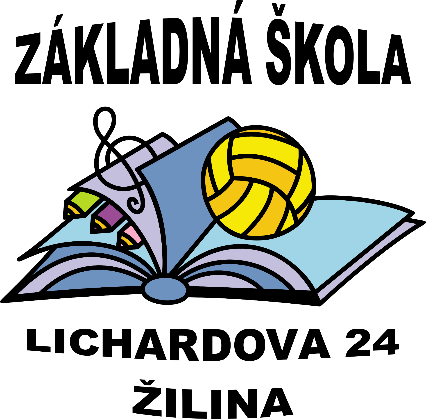 Učebné osnovynovovytvorených predmetovprimárne vzdelávanie– 4. ročník2022/2023Príloha č.1VZDELÁVACIA OBLASŤ –  Jazyk a komunikácia1. Charakteristika učebného predmetu a jeho význam v obsahu vzdelávaniaZáujem o štúdium anglického jazyka v posledných rokoch stále rastie. Je to dané nielen požiadavkou zo strany rodičov či žiakov ale najmä spoločenským vývinom. Vstup našej krajiny do EÚ a jej štruktúr si žiada ovládanie cudzích jazykov , dobré vedomosti a komunikačné zručnosti. Jednou z možnosti ako túto požiadavku naplniť je začať vyučovať anglický jazyk už mladšom školskom veku a riadiť sa heslom: „ Čím skôr, tým lepšie.“ Skorý začiatok vyučovania anglického jazyka má pozitívny vplyv na celkový rozvoj osobnosti dieťaťa. Otvára žiakom nový obzor pri spoznávaní iných kultúr a tým rozvíja aj tolerantnosť dieťaťa voči iným kultúram. Uľahčuje deťom prácu pri vyučovaní formou IKT metód.2. Ciele učebného predmetu      Cieľové zameranie vzdelávacej oblasti smeruje k utváraniu a rozvíjaniu kľúčových kompetencií tým, že vedie žiakov k:získavaniu nových kompetenciíopakovaniu  si naučených  vedomostívyužívaniu vedomostí z iných predmetovhodnoteniu svojich  pokrokovspolupráci vo dvojiciach, alebo v skupináchsocializácií detívyužívaniu naučeného cudzieho jazykaučeniu sa samostatnosti pri učenívzbudiť záujem o jazyk a kultúrulepšie poznanie sveta a podporovanie sebavedomiaprínos k celkovému vývinu dieťaťa a podporovanie emocionálnych, kreatívnych, sociálnych a kognitívnych schopnostínaučiť žiakov rozmýšľať o učení sa CJ a viesť ich k využívaniu vlastného jazykového portfólia ako nástroja sebahodnoteniaviesť žiakov k samostatnosti v štúdiu tým, že žiak má dostatok priestoru        pre intenzívnu a tvorivú prácu so zmysluplným využívaním IKTKľúčové spôsobilostiporozumieť počutému a písanému slovuhovoriť a vedieť odpovedať na otázkypísať krátke listy, pozdravy, odkazyKompetencie spojené s myslenímkreatívne myslenie je odlišný spôsob riešenia úlohkritické myslenie je vytvorenie samostatného názoruprosociálne myslenie znamená pochopiť iných a učiť sa od nichVýchovné a vzdelávacie stratégieKompetencie na učeniepozitívna motivácia,vhodné učebné pomôcky učebnice a pracovné texty ako zdroj informácií,individuálne učenie sa,pripravovanie sa na celoživotné vzdelávanie.Kompetencie na riešenie problémovviesť k samostatnému riešeniu problémov, schopnosti hľadať viaceré riešenia,viesť k využívaniu svojich skúseností a myslenia, nachádzaniu zhôd, odlišností,využívanie modelových situácií,hľadanie optimálneho riešenia využívaním tvorivého myslenia, kreativity,rozvíja kritické myslenie.Komunikatívne kompetencievyužíva diskusiu o probléme,vedie k využívaniu IKT na komunikáciu,samostatné i tímové prezentácie.Sociálne kompetencieskupinová práca, tímová práca, organizácia práce, pravidlá,individuálny prístup k talentovaným žiakom (rozširujúce úlohy), k žiakom s poruchami učenia (spolupráca so špeciálnym pedagógom),empatické, priateľské, kooperujúce prostredie výučby, pozitívne postoje,rozvíjanie zdravého sebavedomia, zdravej osobnosti,rešpektovanie vekových, sociálnych, intelektových osobitostí,podpora pri zapájaní do súťaží.Pracovné kompetenciezodpovedný prístup k práci, jej výsledkom,zodpovednosť za seba i svoj tím,kontrola samostatných prác,autokontrola a kontrola spolužiaka.3. Obsah učebného predmetuNa hodinách sa má vytvoriť hravá atmosféra, v ktorej sa môže dieťa učiť bez strachu a stresu. V začiatočnej fáze vyučovania anglického jazyka hrajú dôležitú úlohu parajazykové (rytmus, intonácia) a nonverbálne (gestikulácia, mimika) prostriedky. Správne zvolenými metódami  sa má vyprovokovať chuť do učenia a využiť prirodzená zvedavosť dieťaťa. Je nutné zohľadniť potreby dieťaťa a umožniť mu učiť sa všetkými zmyslami. Prihliada sa aj na  vyjadrovacie schopnosti žiaka, kreativitu, sociálne správanie a rečové zručnosti.  V prvom rade má dieťa jazyk zažiť a použiť v komunikácii s partnerom. Pritom majú u začiatočníkov prednosť počúvanie a hovorenie. Čítanie a písanie sa pridávajú neskôr  podľa schopností detí a v rámci kontextu.4. Prierezové témy 	Osobnostný a sociálny rozvoj- OSREnviromentálna výchova- EVOchrana  života a zdravia- OŽZMediálna výchova- MVMultikultúrna výchova- MKVRegionálna výchova a tradičná ľudová kultúra RVaTĽKVymenované témy sa budú dopĺňať a aktualizovať5. Metódy      Správne zvolenými metódami samá vytvoriť atmosféra, v ktorej sa môže dieťa učiť bez strachu a stresumá využiť a motivovať chuť dieťaťa do učenia sa a jeho prirodzená zvedavosťmajú zohľadňovať potreby dieťaťa a hlavne umožniť sa učiť všetkými zmyslamimá dieťa naučiť reagovať v anglickom jazyku, postupne ho používať Komunikatívna metóda       - vyberajú sa také jazykové prvky, aby v každom štádiu výučby umožňovali (adekvádne) viesť zmysluplný rozhovor, komunikáciu. Učivo je zostavené tematicky a osvojujú sa modelové vety bez vysvetľovania gramatických javov a bez presných prekladov, t.j. učiteľ objasní len zmysel vety (alebo verša v básničke a pod.), a to nie iba slovne, ale využije pri tom aj obrázky, skutočné predmety, zapojí mimiku a gestá.  Naratívna metóda       -základom tejto metódy sú príbehy, rozprávky a obrázky, ktoré podnecujú   rozprávanie, pričom sa využíva skutočnosť, že deti rozprávajú rady. Tematické okruhy sú spracované do príbehov a jazyk sa deťom predkladá globálne, v kontexte ucelených viet, ktoré znejú prirodzene, bez umelej orientácie na gramatiku. Príbehy by mali byť primerané veku, vychádzajúce zo skúsenosti detí, ale zaujímavé, veselé, bohaté na zápletky, napínavé, aby vyvolávali v deťoch túžbu objavovať a rozuzľovať, riešiť. Mali by nielen pobaviť, ale aj poučiť.Audio- lingválna metóda      -oboznamovanie sa počúvaním a verbálnym napodobňovaním. Pritom sa intenzívne využívajú pomôcky podľa prezentovaného tematického obsahu – hračky (s čím sa rád/rada hrám), skutočné predmety- (napr. ovocie, čokoláda), obrázky (napr. fotografia rodiny). Deti kreslia, vyfarbujú, vystrihujú, nalepujú...  Hra a hrový spôsob     - všetky poznatky treba prezentovať v hre, hrovým spôsobom. Deti rady opakujú činnosti, preto pre nich nie je nudné často sa vracať k už osvojeným textom- živý dialóg, pesničky, básničky atď., samozrejme, len ak ich zaujali. TPR (Total Physical Response, celková telesná reakcia)     -jej princíp spočíva v tom, že sa do činnosti zapája čo najviac zmyslov (zrak, sluch, hmat, príležitostne aj čuch a chuť), pričom sa využíva pohyb (kinestetika).Metóda TPR do určitej miery kopíruje spôsob, akým sa malé deti učia materinský jazyk .V prvej fáze dieťa pomerne dlhé obdobie iba počúva materinský jazyk. V nasledujúcom období síce ešte nehovorí, ale rozumie čoraz a reaguje na slovné podnety. Neskôr začína hovoriť –s chybami, ale reč sa postupne zdokonaľuje a rozvíja.Dramatizácia príbehu    - po prebraní príbehu sa žiaci snažia zahrať divadielko, pričom si opakujú najpoužívanejšie frázy.CLIL -obsahovo a jazykovo integrované vyučovanie6.Formy pri vyučovaní anglického jazykaZ používaných metód vyplývajú formy vyučovaniaTradičná forma- frontálne prezentovanie učiva (práca s celou triedou)- by sa pri vyučovaní AJ malých žiakov mala využívať len okrajovo, na špecifické účely (niečo oznámiť, spoločne vysvetliť a pod.).Spoločná práca, práca v skupine- deti sedia/ stoja v kruhu, pohybujú sa po triede, kreslia, pracujú s pracovnými listami, na projekte.Postupne sa oboznamujú s prácou vo dvojiciach (rozhovor, práca na projekte). Individuálna práca- učiteľ zadá úlohu (kresliť, dopĺňať) a venuje sa žiakom osobitne, reaguje na ich prácu.  Projekty- ako osobitná forma sa začínajú pripravovať prakticky od začiatku výučby. Primeraný obsah a požiadavky na spracovanie ich robia atraktívnymi (,,Moja rodina“ , ,, Moja škola“). Významným motivačným prvkom je možnosť prezentácie projektov rodičom alebo rovesníkom v iných triedach. Pri práci na projektoch sa využíva individuálna (samostatná) aj skupinová forma (práca vo dvojiciach alebo v tímoch). Úlohou učiteľa je zvážiť výber témy tak, aby bola pre deti zaujímavá a atraktívna a starostlivo pripraviť realizáciu (výber formy a prostriedkov, určenie potrebných pomôcok, rozdelenie úloh pri skupinovej práci, stanovenie časového plánu a pod.). O výbere témy môžu spolurozhodovať aj deti a pomôcť môžu aj v prípravných činnostiach. Pri samotnej realizácii sa učiteľ stáva partnerom, pomocníkom a konzulantom, podporuje tvorivosť a fantáziu detí. Neskôr možno projekty pripravovať aj medzipredmetovo v spolupráci s triednymi učiteľmi.7. Učebné zdroje:V 1. ročníku budeme vyučovať podľa rokmi overenej učebnice:Rainbow BridgeVydavateľstvo Oxford, autori: Sarah Howell – Lisa Kester, DodgsonV 2. ročníku budeme vyučovať podľa rokmi overenej učebnice:Rainbow BridgeVydavateľstvo Oxford, autori: Sarah Howell – Lisa Kester, DodgsonJazyky hrou. Metodická príručka pre učiteľov angl. a nem. jazykaMetodika pre učiteľa, časopisy, internet, práca s počítačomIKT zdroje: edukačné CD-romEdukačné plagáty, postery a obrázkový materiálCD a kazety na počúvanie,  Slovníky pre deti8. HodnotenieHodnotenie predmetu je v súlade s Metodickým pokynom č.22/2011 na   hodnotenie žiakov základnej školy. Žiaci budú v 1. a v 2. roč. klasifikovaní známkou.    V skorom vyučovaní anglického jazyka samá skôr sledovať a zisťovať prírastok vedomostí dieťaťa ako hodnotiťmajú slovným hodnotením zohľadňovať jeho vyjadrovacie schopnosti, kreativita, sociálne správanie a rečové zručnostimá uspokojovať prirodzená potreba dieťaťa informovať sa o vlastnom pokroku správnymi formami bez toho, aby sme sa dotkli osobnosti dieťaťamá učiteľ viesť dieťa k správnemu sebahodnoteniu, ako aj hodnoteniu spolužiakov (rozvoj sociálneho správania, self-assessment)Deti treba často chváliť, verbálne alebo neverbálne (súhlasným prikývnutím, úsmevom) vyjadriť podporu. Môžu dostávať pečiatky, drobné  predmety, inú formu „vyznamenania“. Slabší výkon, nesplnenie požadovaných úkonov nekritizujeme, nezosmiešňujeme, ani nijako inak netrestámePrierezové témy:Osobnostný a sociálny rozvoj- OSREnviromentálna výchova- ENVOchrana  života a zdravia- OŽZMediálna výchova- MVMultikultúrna výchova- MKVRegionálna výchova a tradičná ľudová kultúra RVaTĽKPríloha č.2VZDELÁVACIA OBLASŤ –  Zdravie a pohybCHARAKTERISTIKA UČEBNÉHO PREDMETU- Predmet ,,Pohybová príprava" je doplnením telesnej a športovej výchovy u žiakov na I. stupni ZŚ. Východiskom zavedenia tohto predmetu je zvýšená potreba školskej telesnej výchovy na kvantitatívnej ako aj kvalitatívnej úrovni. Pohybová príprava predstavuje ročný pohybový plán v kvantite 33 vyučovacích hodín ročne (1 hodina týždenne), ktorý je zameraný na zdokonalenie základných lokomócií, ktorých úroveň predstavuje u žiakov ml. školského veku často nedostatočnú úroveň. Obsahovú náplň predmetu tvoria pohybové cvičenia a hry vychádzajúce z atletiky, ako športu poskytujúceho základ pre všetky ďalšie odvetvia športu ako aj bežný aktívny život. CIELE - Zlepšiť pohybovú úroveň žiakov na I. stupni ZŠ,- zdokonaliť základných lokomócií  ako významných predpokladov pre ďalší pohybový rozvoj žiakov,- znížiť negatívny vplyv úbytku pohybovej aktivity u žiakov I. stupňa po prechode z materských škôl,- využitie senzitívneho obdobia v motorike  ako najefektívnejšieho obdobia rozvoja pohybových schopností.KLÚČOVÉ SPÔSOBILOSTI- Poznať význam pohybu pre zdravie človeka,- vedieť vykonať a aplikovať všeobecné rozcvičenie a poznať jeho význam v súvislosti s pohybovou aktivitou,- zvládnuť základné atletické prvky ako východisko základných lokomócií,- poznať a vedieť vykonať správnu techniku pohybu v hodoch, skokoch a behoch,- vedieť spolupracovať so spolužiakmi v rámci tímových súťaží a uplatňovať základné princípy fair-play.VÝCHOVNÉ A VZDELÁVACIE STRATÉGIE, TZN. KOMPETENCIE- Žiak má osvojené primerané množstvo pohybových činností vo vybraných odvetviach telesnej výchovy a športu a vie ich uplatniť vo voľnom čase,- žiak vie vysvetliť dôvody potreby vykonávania pohybovej činnosti v dennom režime so zameraním na úlohy ochrany vlastného zdravia,- žiak ovláda základnú terminológiu jednoduchých pohybových prvkov,- žiak pozná význam rozohriatia a rozcvičenia pre organizmus človeka,- žiak dokáže pracovať v skupine a emotívne reagovať na situácie v kolektíve,- žiak dokáže pracovať s víťazstvom a prehrou pri súťažiach a správa sa v duchu fair-play. OBSAH- Atletické hry a disciplíny detskej atletiky prispôsobené veku a schopnostiam žiakov,- cvičenia a hry zamerané na zdokonalenie základných lokomócií a atletických prvkov,- individuálne, skupinové a hromadné súťaže a hry zamerané na rozvoj kondičných a koordinačných schopností.   PRIEREZOVÉ TÉMY- Osobnostný a sociálny rozvoj,- environmentálna výchova,- ochrana života a zdravia.  7. FORMY- Frontálna,- hromadná,- skupinová,- individuálna. HODNOTENIE- a = absolvovalRočný časovo-tematický plán
Predmet: 				POP: Pohybová príprava                    (Zameranie na rozvoj základných lokomócií detskou atletikou)Stupeň vzdelania:  	            			ISCED 1 – primárne vzdelávanieVzdelávacia oblasť:  				Zdravie a pohybRočník:                               			druhý	Trieda:                                 			II.A, II.B, II.CŠkolský rok:                          			2022/2023	Časová dotácia predmetu: 			1 hodina týždenneČasový rozsah výučby v hodinách za týždeň: 	Štátny VP: 0	Školský VP: 1	  Spolu: 1                                                                               Počet hodín ročne spolu:  			33 hod.Vyučujúci:                           			PaedDr . Ján JakubíkLegenda: OSR - Osobnostný a sociálny rozvoj, ENV - Environmentálna výchova, MDV - Mediálna výchova, MUV - Multikultúrna výchova, DOV - Dopravná výchova, OZO - Ochrana života a zdravia, RĽK - Regionálna výchova Tretia, disponibilná vyučovacia hodina je obsahovo tvorená detskou atletikou a atletickými hrami, ktoré na základe odborných štúdií, praktickej skúsenosti a podloženého výskumu považujeme za vhodný obsah tejto časovej dotácie. Z hľadiska rozvoja základných lokomócií je atletika prispôsobená vekovým osobitostiam žiakov vhodným východiskom pre primárne vzdelávanie TEV v II. ročníku ZŠ.  Názov predmetuSkratka predmetuHodinová dotáciaRočníkAnglický jazykANJ1prvýAnglický jazykANJ2druhýPohybová prípravaPOP1druhýNázov predmetuANGLICKÝ JAZYKČasový rozvrh výučby1 hod.týž./33 hod. ročne2 hod.týž./66 hod. ročneRočníkPrvý, druhýStupeň vzdelaniaISCED 1 – primárne vzdelanieForma štúdiaDennáVyučovací jazykSlovenský jazykTematický výchovno - vzdelávací plánTematický výchovno - vzdelávací plánTematický výchovno - vzdelávací plánTematický výchovno - vzdelávací plánTematický výchovno - vzdelávací plánTematický výchovno - vzdelávací plánTematický výchovno - vzdelávací plánTematický výchovno - vzdelávací plánTematický výchovno - vzdelávací plánTematický výchovno - vzdelávací plánPredmet: Anglický jazykPredmet: Anglický jazykPredmet: Anglický jazykPredmet: Anglický jazykPredmet: Anglický jazykPredmet: Anglický jazykPredmet: Anglický jazykPredmet: Anglický jazykPredmet: Anglický jazykPredmet: Anglický jazykStupeň vzdelania:ISCED 1- primárne vzdelávanieStupeň vzdelania:ISCED 1- primárne vzdelávanieStupeň vzdelania:ISCED 1- primárne vzdelávanieStupeň vzdelania:ISCED 1- primárne vzdelávanieStupeň vzdelania:ISCED 1- primárne vzdelávanieStupeň vzdelania:ISCED 1- primárne vzdelávanieStupeň vzdelania:ISCED 1- primárne vzdelávanieStupeň vzdelania:ISCED 1- primárne vzdelávanieStupeň vzdelania:ISCED 1- primárne vzdelávanieStupeň vzdelania:ISCED 1- primárne vzdelávanieVzdelávacia oblasť: Jazyk a komunikácia - primárne vzdelávanieVzdelávacia oblasť: Jazyk a komunikácia - primárne vzdelávanieVzdelávacia oblasť: Jazyk a komunikácia - primárne vzdelávanieVzdelávacia oblasť: Jazyk a komunikácia - primárne vzdelávanieVzdelávacia oblasť: Jazyk a komunikácia - primárne vzdelávanieVzdelávacia oblasť: Jazyk a komunikácia - primárne vzdelávanieVzdelávacia oblasť: Jazyk a komunikácia - primárne vzdelávanieVzdelávacia oblasť: Jazyk a komunikácia - primárne vzdelávanieVzdelávacia oblasť: Jazyk a komunikácia - primárne vzdelávanieRočník: prvýRočník: prvýRočník: prvýRočník: prvýRočník: prvýRočník: prvýRočník: prvýRočník: prvýRočník: prvýRočník: prvýRočná/ týždenná hodinová dotácia: 33/1Ročná/ týždenná hodinová dotácia: 33/1Ročná/ týždenná hodinová dotácia: 33/1Ročná/ týždenná hodinová dotácia: 33/1Ročná/ týždenná hodinová dotácia: 33/1Ročná/ týždenná hodinová dotácia: 33/1Ročná/ týždenná hodinová dotácia: 33/1Ročná/ týždenná hodinová dotácia: 33/1Ročná/ týždenná hodinová dotácia: 33/1Školský rok: 2022/2023 Vyučujúci: Mgr. Bytčanková, Mgr. Jakubíková, Mgr. TóthováŠkolský rok: 2022/2023 Vyučujúci: Mgr. Bytčanková, Mgr. Jakubíková, Mgr. TóthováŠkolský rok: 2022/2023 Vyučujúci: Mgr. Bytčanková, Mgr. Jakubíková, Mgr. TóthováŠkolský rok: 2022/2023 Vyučujúci: Mgr. Bytčanková, Mgr. Jakubíková, Mgr. TóthováŠkolský rok: 2022/2023 Vyučujúci: Mgr. Bytčanková, Mgr. Jakubíková, Mgr. TóthováŠkolský rok: 2022/2023 Vyučujúci: Mgr. Bytčanková, Mgr. Jakubíková, Mgr. TóthováŠkolský rok: 2022/2023 Vyučujúci: Mgr. Bytčanková, Mgr. Jakubíková, Mgr. TóthováŠkolský rok: 2022/2023 Vyučujúci: Mgr. Bytčanková, Mgr. Jakubíková, Mgr. TóthováŠkolský rok: 2022/2023 Vyučujúci: Mgr. Bytčanková, Mgr. Jakubíková, Mgr. TóthováŠkolský rok: 2022/2023 Vyučujúci: Mgr. Bytčanková, Mgr. Jakubíková, Mgr. TóthováK vypracovaniu tematického výchovno - vzdelávacieho plánu boli použité:K vypracovaniu tematického výchovno - vzdelávacieho plánu boli použité:K vypracovaniu tematického výchovno - vzdelávacieho plánu boli použité:K vypracovaniu tematického výchovno - vzdelávacieho plánu boli použité:K vypracovaniu tematického výchovno - vzdelávacieho plánu boli použité:K vypracovaniu tematického výchovno - vzdelávacieho plánu boli použité:K vypracovaniu tematického výchovno - vzdelávacieho plánu boli použité:K vypracovaniu tematického výchovno - vzdelávacieho plánu boli použité:K vypracovaniu tematického výchovno - vzdelávacieho plánu boli použité:K vypracovaniu tematického výchovno - vzdelávacieho plánu boli použité:Štátny vzdelávací program pre predprimárne vzdelávanie, ISCED 1Štátny vzdelávací program pre predprimárne vzdelávanie, ISCED 1Štátny vzdelávací program pre predprimárne vzdelávanie, ISCED 1Štátny vzdelávací program pre predprimárne vzdelávanie, ISCED 1Štátny vzdelávací program pre predprimárne vzdelávanie, ISCED 1Štátny vzdelávací program pre predprimárne vzdelávanie, ISCED 1Štátny vzdelávací program pre predprimárne vzdelávanie, ISCED 1Štátny vzdelávací program pre predprimárne vzdelávanie, ISCED 1Štátny vzdelávací program pre predprimárne vzdelávanie, ISCED 1Štátny vzdelávací program pre predprimárne vzdelávanie, ISCED 1Učebnica Rainbow Bridge 1Učebnica Rainbow Bridge 1Učebnica Rainbow Bridge 1Učebnica Rainbow Bridge 1Učebnica Rainbow Bridge 1Učebnica Rainbow Bridge 1Učebnica Rainbow Bridge 1Učebnica Rainbow Bridge 1Učebnica Rainbow Bridge 1Učebnica Rainbow Bridge 1MTHVzdelávacia oblasť (podľa ISCED 1)téma hodiny - učivoobsahový štandardvýkonový štandardspôsobilosti / kompetencie  (podľa ISCED 1)prier. témypozn.I.1.Rodina a spoločnosť, Osobné údajeNoví priateliaPozdravy (Hello, Goodbye), vedieť sa predstaviť (What´s your name? My name is...)Vedieť nadviazať kontakt v komunikácii. Pozdraviť sa a  predstaviť sa. Poznať a pomenovať postavy v učebnici1) Nadviazať
kontakt v súlade
s komunikačnou
situáciouOSRs. 6,7II.2.Rodina a spoločnosť, Osobné údajeDovidenia SidFrázy: What´s your name? I'm Fern. Porozumenie príbehu  a určenie miesta dejaRozumieť otázke "What's your name?"  Vypočuť a porozumieť príbehu.  Identifikovať miesto príbehu. Pochopiť, aké dôležité je pomáhať ostatným1) Nadviazať
kontakt v súlade
s komunikačnou
situáciouOSRS.8,9III.3.Rodina a spoločnosť, Osobné údajeHra na menáFrázy: What´s your name? I'm ...Pieseň The Goodbye SongVedieť odpovedať na otázku: What´s your name? Porozumieť textu piesne a interpretovať jej obsah1) Nadviazať
kontakt v súlade
s komunikačnou
situáciouOSRs.10, 11IV.4.Rodina a spoločnosť, Osobné údajeOpakovanie  1.lekcieSlová s /h/: Hello, hop, happy. Opakovanie slovnej zásoby 1. lekcie.Aplikovať učivo danej lekcie prostredníctvom úloh zameraných na rozvíjanie jednotlivých zručností.Rozpoznať hlásku /h/v slovách a správne ju vyslovovať1) Nadviazaťkontakt v súlades komunikačnousituáciouOSRs. 12,13V.5.Vzdelávanie, učebné predmetyČísla a farbyOboznamovanie sa s číslami 1-5. Určovanie počtu: How many? Poznať jednotlivé čísla v anglickom jazyku, vedieť ich správne vyslovovať a používať v komunikácii.2) Vypočuť si
a podať
informácieOSRs. 14, 15VI.6.Vzdelávanie, učebné predmetyČísla a farby Počúvanie príbehu.  Rozprávanie o tímovej práci. Štruktúra: How many?Identifikovať miesto príbehu a na základe zvukových efektov zistiť, čo sa v príbehu stalo. Identifikovať postavy z príbehu. Pochopiť a diskutovať o tom, aká  dôležitá je tímová práca2) Vypočuť si
a podať
informácieENV s. 16, 17VII.7.Vzdelávanie, učebné predmety    Čísla a farbyČísla 1 - 5, farby: red, brown yellow, green, orange. Pomenovať a správne používať farby jesene. Správne interpretovať a ukazovať pieseň o farbách 2) Vypočuť si
a podať
informácieOSRs.18,19VIII.8.Vzdelávanie, učebné predmetyOpakovanie 2. lekcieSlová s /r/: Row, rap, red. Precvičovanie a upevňovanie učiva z 2. lekcie. Frázy:  What colour is it?  Rozpoznať a vysloviť hlásku /r/. Identifikovať slová, ktoré sa začínajú na hlásku /r/. Aplikovať učivo z danej lekcie pri tvorbe  knihy o číslach a farbách2) Vypočuť si
a podať
informácieOSRs. 20,21IX.9.Rodina a spoločnosť  Pomenovanie členov rodiny  Členovia rodiny: grandpa, grandma, dad, mum, brother, sisterRozlíšiť a pomenovať členov rodiny2) Vypočuť si
a podať
informácieOSRs. 24,25X.10.Rodina a spoločnosť  Pomenovanie členov rodiny  Frázy príbehu: This is my grandpa. Good evening. What's that? It's me. I'm sorryVypočuť si príbeh a určiť na mape, kde sa príbeh odohráva. Vedieť sa ospravedlniť a uvedomiť  si  dôležitosť  ospravedlnenia2) Vypočuť sia podaťinformácieOSRs. 26,27XI.11.Rodina a spoločnosť  Pomenovanie členov rodiny  Hra Bingo, odpovedať na otázku: Who's that?  Osvojiť si slovú zásobu  v hre Bingo. Správne určovať členov rodiny2) Vypočuť sia podaťinformácieOSRs.28, 29XII.12.Rodina a spoločnosť       Opakovanie 3. lekcie Slová s /p/: Pat, pizza, puts, pan.  Slovná zásoa danej lekcie Rozpoznať a vysloviť hlásku /p/. Identifikovať slová, ktoré sa začínajú na hlásku /p/. Aplikovať naučené vedomosti v komunikácii a vytvoriť kocku s rodinou2) Vypočuť sia podaťinformácieTPZs.30,31XIII.13.Zbližovanie kultúrVianoceVianočná pieseň, zvyky a tradície v UK Dozvedieť sa o zvykoch a tradíciách v UK. Naučiť sa vianočnú pieseň a vytvoriť vianočný strom2) Vypočuť si
a podať
informácieMKV TPZs. 88XIV.14.Vzdelávanie, učebné predmetyČísla 6-10Číslovky 6-10. Pieseň Snowman rock. Poznať jednotlivé čísla v anglickom jazyku, vedieť ich správne vyslovovať a používať v hrách. Porozumieť a správne  interpretovať pieseň 3) Vybrať si
z ponúkaných
možnostíENVs. 32,33XV.15.Vzdelávanie, učebné predmetyČísla a farbyŠtruktúra: What is it? It' s a feather. It's a purple.Vypočuť si príbeh a porozumieť frázam príbehu. Diskutovať o odvahe2) Vypočuť si
a podať
informácie OŽZs.34,35XVI.16.Vzdelávanie, učebné predmetyČísla 6-10Štruktúra: How many? Poznať pomenovania čísel od 6 - 10. Porozumieť textu piesne a interpretovať jej obsah2) Vypočuť sia podaťinformácieMDV TPZs.36,37XVII.17.Vzdelávanie, učebné predmetyUpevnovanie učiva 4. lekcie Hláska /t/ Učivo 4. lekcie Rozpoznať slová s hláskou /t/ a správne ju vyslovovať. Aplikovať nadobudnuté poznatky pri opakovaní učiva, upevňovať nadobudnuté zručnosti v úlohách2) Vypočuť sia podaťinformácieENVs. 38,39XVIII.18.Vzdelávanie, Škola a jej zariadenieŠkolské pomôcky          Slovná zásoba: a bag, a pen, a rubber, a ruler, a pencil, a bookPomenovať školské pomôcky a používať túto slovnú zásobu v komunikácii. Správne interpretovať text piesne. 2) Vypočuť si
a podať
informácieOSR s.42,43XIX.19.Vzdelávanie, Škola a jej zariadenieŠkolské pomôcky Štruktúra: What is it? It's a blue penVedieť odpovedať na otázku. What is it? Uhádnuť predmetyv hre o hádaní2) Vypočuť si
a podať
informácieOSRs. 46,47. XX.20.Vzdelávanie, Škola a jej zariadenieŠkolské pomôcky Štruktúra: What is it?  It's a blue penVedieť odpovedať na otázku : "What is it?" Uhádnuť predmety v hre o hádaní2) Vypočuť si
a podať
informácieOSR TPZs.46,47XXI.21.Vzdelávanie, Škola a jej zariadenieŠkolské pomôcky Štruktúra: What is it?  It's a blue pen. Thank youIdentifikovať podľa zvuku, kde sa odohráva dej príbehu a porozumieť mu. Rozprávať sa o tom, aké dôležité je podeliť sa2) Vypočuť si
a podať
informácieOSRs. 44,45. XII.22.Vzdelávanie, Škola a jej zariadenieOpakovanie 5. lekcieUčivo 5. lekcie, hláska /p/ a /b/Aplikovať nadobudnuté poznatky pri opakovaní učiva, upevňovať nadobudnuté zručnosti v úlohách. Rozlišovať v slovách hlásky p a b2) Vypočuť si
a podať
informácie TPZs.48,49XXIII.23.Voľný čas a záľubyHračkySlovná zásoba: a bike, a ball, a skateboard, a doll, a teddyPomenovať vybrané hračky a vedieť používať túto slovnú zásobu v komunikácii3) Vybrať siz ponúkanýchmožností OSR50,51XXIV.24.Voľný čas a záľubyUpratovanieŠtruktúra: How many...? Množné číslo podstatných mienPorozumieť textu príbehu a  diskutovať o tom, prečo je dôležité upratovať2) Vypočuť si
a podať
informácieOŽZ s. 52,53XXV.25Voľný čas a záľubyUrčovanie počtu predmetov. Štruktúra: How many? Odpovedať na otázku How many? Používať množné číslo podstatných mien v hre2) Vypočuť si
a podať
informácieOSRs. 54,55XXVI.26.Voľný čas a záľubyOpakovanie 6. lekcieUčivo 6. lekcie. Rozlišovanie hlások /t/ a /d/ Aplikovať nadobudnuté poznatky pri opakovaní učiva, upevňovať nadobudnuté zručnosti v úlohách. Rozlišovať v slovách hlásky /t/ a /d/2) Vypočuť si
a podať
informácieTPZs.56-57XXVII.27.Človek a príroda, ZvieratáZvieratáSlovná zásoba: a bird, a dog, a duck, a cat, a fish, a frogPoznať  pomenovania vybraných druhov zvierat a používať ich v komunikácii3) Vybrať si
z ponúkaných
možností ENVs. 60,61XXVIII.28.Človek a príroda, ZvieratáZvieratáŠtruktúra: There's a cat.Porozumieť textu príbehu a  diskutovať o tom, prečo je dôležité pomáhať ostatným 3) Vybrať si
z ponúkaných
možností OŽZ s. 62, 63XXIX.29.Človek a príroda, ZvieratáRozlišovanie zvierat podľa zvukuŠtruktúra: There's a ...Používať slovnú zásobu v hrách a komunikácii. Rozlišovať zvieratá podľa zvuku3) Vybrať si
z ponúkaných
možností ENVs. 64, 65XXX.30Človek a príroda, ZvieratáOpakovanie 7. lekcieUčivo 7. lekcieAplikovať nadobudnuté poznatky pri opakovaní učiva, upevňovať nadobudnuté zručnosti v úlohách. Rozlišovať v slovách hlásky /r/ a /l/3) Vybrať si
z ponúkaných
možností TPZ66,67XXXI.31.Ľudské telo, Starostlivosť o zdraviePomenovanie časti ľudského telaSlovná zásoba: a head, a body, a feet, hands, legsPomenovať vybrané časti ľudského tela  a vedieť túto slovnú zásobu používať v komunikácii3) Vybrať siz ponúkanýchmožností OŽZ 68, 69 XXXII.32.Ľudské telo, Starostlivosť o zdraviePomenovanie časti tváreSlovná zásoba: eyes, ears, nose, a mouthPomenovať vybrané časti tváre  a vedieť túto slovnú zásobu používať v komunikácii3) Vybrať siz ponúkanýchmožností OŽZ 72, 73XXXIII.33.Ľudské telo, Starostlivosť o zdravieOpakovanie 8. lekcieUčivo 8.lekcieAplikovať nadobudnuté poznatky pri opakovaní učiva, upevňovať nadobudnuté zručnosti v úlohách. Rozlišovať v slovách hlásky /r/ a /l/3) Vybrať siz ponúkanýchmožností TPZ74, 75Tematický výchovno - vzdelávací plánTematický výchovno - vzdelávací plánTematický výchovno - vzdelávací plánTematický výchovno - vzdelávací plánTematický výchovno - vzdelávací plánTematický výchovno - vzdelávací plánPredmet: Anglický jazykPredmet: Anglický jazykPredmet: Anglický jazykPredmet: Anglický jazykStupeň vzdelania:ISCED 1 - primárne vzdelávanieStupeň vzdelania:ISCED 1 - primárne vzdelávanieStupeň vzdelania:ISCED 1 - primárne vzdelávanieStupeň vzdelania:ISCED 1 - primárne vzdelávanieStupeň vzdelania:ISCED 1 - primárne vzdelávanieVzdelávacia oblasť: Jazyk a komunikáciaVzdelávacia oblasť: Jazyk a komunikáciaVzdelávacia oblasť: Jazyk a komunikáciaVzdelávacia oblasť: Jazyk a komunikáciaVzdelávacia oblasť: Jazyk a komunikáciaRočník: druhýRočník: druhýRočník: druhýTrieda:Trieda:2.A, 2.B, 2.C2.A, 2.B, 2.CRočná/ týždenná hodinová dotácia: 66/2Ročná/ týždenná hodinová dotácia: 66/2Ročná/ týždenná hodinová dotácia: 66/2Ročná/ týždenná hodinová dotácia: 66/2Ročná/ týždenná hodinová dotácia: 66/2Školský rok:Školský rok:2022/20232022/2023Vyučujúci: Mgr.Fatrsíková, Mgr. KocúrováVyučujúci: Mgr.Fatrsíková, Mgr. KocúrováVyučujúci: Mgr.Fatrsíková, Mgr. KocúrováVyučujúci: Mgr.Fatrsíková, Mgr. KocúrováVyučujúci: Mgr.Fatrsíková, Mgr. KocúrováK vypracovaniu tematického výchovno - vzdelávacieho plánu boli použité:K vypracovaniu tematického výchovno - vzdelávacieho plánu boli použité:K vypracovaniu tematického výchovno - vzdelávacieho plánu boli použité:K vypracovaniu tematického výchovno - vzdelávacieho plánu boli použité:K vypracovaniu tematického výchovno - vzdelávacieho plánu boli použité:K vypracovaniu tematického výchovno - vzdelávacieho plánu boli použité:Štátny vzdelávací program pre 1. stupeň ZŠ - Anglický jazyk - príloha ISCED 1Štátny vzdelávací program pre 1. stupeň ZŠ - Anglický jazyk - príloha ISCED 1Štátny vzdelávací program pre 1. stupeň ZŠ - Anglický jazyk - príloha ISCED 1Štátny vzdelávací program pre 1. stupeň ZŠ - Anglický jazyk - príloha ISCED 1Štátny vzdelávací program pre 1. stupeň ZŠ - Anglický jazyk - príloha ISCED 1Štátny vzdelávací program pre 1. stupeň ZŠ - Anglický jazyk - príloha ISCED 1Učebnica Rainbow Bridge 2Učebnica Rainbow Bridge 2Učebnica Rainbow Bridge 2Učebnica Rainbow Bridge 2MTHtematický celok  (podľa ISCED 1)téma hodiny - učivoobsahový štandardvýkonový štandardspôsobilosti / kompetencie  (podľa ISCED 1)prier.  témypozn.IX.I. 1.Človek a prírodaJeseňŠtruktúra: It's autumn.     It's windy. Beries, apples, a pumpkin, a door, leaves, a cafe, a house, a shopRozpoznať a povedať slová o jeseni. Vypočuť a spievať jesennú pieseň2) Vypočuť a podať informáciuOSR ENVs. 4,5IX.2.Vzdelávanie, Škola a jej zariadenieČísla 1-10Čísla 1-10. Štruktúra: What's your favourite number?Rozpoznať, počítať a písať čísla od 1-10. Využiť nadobudnuté vedomosti o číslach v hre3) Vybrať si z ponúknutých možnostíOSRs. 5IX.II.3.Vzdelávanie, Škola a jej zariadenieVšetko najlepšieJazyk príbehu:  kind, kindness. How old are you? I'm eight. Happy birthday!Rozpoznať a spojiť rozprávajúcich s frázami v príbehu. Porozumieť, aké dôležité je byť láskavý 7) Vyjadriť pocityOSR TPPZs. 6 IX.II.4.Vzdelávanie, Škola a jej zariadenieFarbyOpakovanie farieb z prvého ročníkaZopakovať farby z prvého ročníka prostredníctvom piesne a TPR hry.3) Vybrať si z ponúknutých možnostíOSRs. 7IX.III.5.Vzdelávanie, Škola a jej zariadenieČísla a farbyŠtruktúra: How many? What colour?Poznať jednotlivé čísla a farby v anglickom jazyku, vedieť ich správne vyslovovať a používať v komunikácii3) Vybrať si z ponúkaných možnostíOSRs. 8IX.III.6.Vzdelávanie, Škola a jej zariadeniePrecvičovanie a upevňovanie učiva z 1. lekcieSlovná zásoba a štruktúry z danej lekcie. Hláska [æ]Aplikovať učivo danej lekcie prostredníctvom úloh zameraných na rozvíjanie jednotlivých zručností3) Vybrať si z ponúkaných možnostíTPZs. 12,13X.IV.7.Vzdelávanie, Škola a jej zariadeniePomenovanie školských pomôcokSlovná zásoba: a chair, a desk, a ruler, a rubber, a book, a pencil, a pen, a bagPomenovať školské pomôcky a používať túto slovnú zásobu v komunikácii.2) Vypočuť a podať informáciuMKVs. 14,15X.IV.8.Vzdelávanie, Škola a jej zariadenieTvorenie jednoduchých otázok a odpovedí.Štruktúra: What´s this?     It´s a bag? No, it isn't. It 's a bookPoužívať opytovacie zámeno "what´s" pri tvorení otázok. Vedieť na nich jednoducho odovedať2) Vypočuť si a podať informácieOSRs. 16,17X.V.9.Vzdelávanie, Škola a jej zariadenieŠkolské pomôckyVykonávanie inšrukcií v triedeVypočuť a vykonať inštruckie. Používať predložky miesta in, on3) Vybrať si z ponúkaných možnostíOSRs. 12X.V.10.Vzdelávanie, Škola a jej zariadenieHláska [e]Slová s hláskou /e/: egg, pen, teddy, nestRozpoznať a správne vyslovovať hlásku e. Písať slová s hláskou e3) Vybrať si z ponúkaných možnostíOSRs. 13X.VI.11.Vzdelávanie, Škola a jej zariadeniePrecvičovanie a upevňovanie učiva z 2. lekcieSlovná zásoba druhej lekciePoužiť osvojenú slovnú zásobu pri triednej hre3) Vybrať si z ponúkaných možnostíTPZ MKVs. 21X.VI.12.Človek a prírodaPieseň o zimeSlovná zásoba: It's winter. It's snowy. Skates, a snowball, gloves, hot chocolate, snowflakes, a bridge, trees, lights, ice, a snowmanOsvojiť si novú slovnú zásobu a používať ju v komunikácii. Porozumieť textu piesne a intepretovať jej obsah2) Vypočuť a podať informáciuMKVs. 22,23X.VII.13.Domov a bývanie, Môj byt / domPomenovanie miestností v domeSlovná zásoba (a hall, a living room, a bathroom, a kitchen, a bedroom.)Poznať a pomenovania miestností v byte, používať ich v komunikácii3)  Vybrať si z ponúkaných možnostíOSRs. 24,25X.VII.14.Domov a bývanie, Môj byt / domOpytovacie zámeno "kde?"  (where)Štruktúra: Where is Fern? Is in the kitchen? No. Potrozumieť príbehu a spojiť rozprávajúcich s frázami príbehu. Rozprávať o tom, aké dôležité je byť priateľský 3)  Vybrať si z ponúkaných možnostíOSR  TPZs. 26,27XI.VIII.15.Domov a bývanie, Môj byt / domČlenovia rodinySlovná zásoba: mum, sister, brother, grandma, grandpa, dad Rozpoznať a písať členov rodiny. Vedieť určiť, v ktorej miestnosti sa nachádzajú3)  Vybrať si z ponúkaných možnostíOSRs. 28XI.VIII.16.Domov a bývanie, Môj byt / domPoužívanie osobných zámen (he, she) vo vetáchPoužívanie osobných zámen. Hra House bingoIdentifikovať a dopĺňať osobné zámená He alebo She. Upevniť osvojenú slovnú zásobu v hre Bingo 3)  Vybrať si z ponúkaných možnostíOSRs. 29XI.IX.17.Domov a bývanie, Môj byt / domPrecvičovanie a upevňovanie učiva z 3. lekcieKrátka samohláska /i/. Tvorba knihy o domeAplikovať učivo danej lekcie prostredníctvom úloh zameraných na rozvíjanie jednotlivých zručností3)  Vybrať si z ponúkaných možnostíTPZs. 30,31XI.IX.18.Obliekanie a móda, Základné druhy oblečeniaPomenovanie oblečeniaSlovná zásoba: a hat, a jumper, trousers, boots, socks, shoes, a skirt, a coat Poznať pomenovania oblečenia a vedieť tieto pomenovania použiť v komunikácii3)  Vybrať si z ponúkaných možnostíMUV34,35XI.X.19.Obliekanie a móda, Základné druhy oblečeniaMoja izbaŠtruktúra: Take off your coat! Put on your coat! This is my sister' s bedroom. It' s my sister Emily! This is my bedroomPorozumieť príbehu a používať frázy príbehu v bežnej komunikácii3)  Vybrať si z ponúkaných možnostíOSR36XI.X.20.Obliekanie a móda, Základné druhy oblečeniaPrecvičovanie slovnej zásobyŠtruktúra: I am hot! I am cold! Take off your (hat). Put on your (trousers)Používať osvojenú slovnú zásobu v bežnej komunikáciiOSR, s. 22XII.XI.21.Obliekanie a móda, Základné druhy oblečeniaMódna prehliadkaDávanie jednoduchých povelov. Vyfarbovanie oblečenia. Tvoriť jednoduché povely v TPR hre2) Vypočuť a podať informáciuOŽZs. 37XII.XI.22.Obliekanie a móda, Základné druhy oblečeniaPrecvičovanie a upevňovanie učiva zo 4. lekcieKrátka samohláska /o/. Hra obiekanie.Rozpoznať a správne vyslovovať hlásku /o/. Aplikovať učivo danej lekcie a využiť nadobudbuté poznatky v hre2) Vypočuť a podať informáciuTPZs.38,39XII.XII.23.Uprostred multikultúrnej spoločnostiVianoceŠtruktúra: Happy Christmas! Bells, a sleigh, Father Christma, a reindeer, present, a bagDozvedieť sa o zyvkoch a tradíciách počas vianočných sviatkov v UK. Naučiť sa pieseň o vianociach2) Vypočuť a podať informáciuMUVs. 108XII.XII.24.Človek a prírodaMateriályŠtruktúra: glass, paper, wood, metal, woolRozlišovať, z akých materiálov sú veci vyrobené. Pomenovať názvy materiálov. Vytvoriť projekt na danú tému2) Vypočuť a podať informáciuTPZs. 76XII.XIII.25.Človek a prírodaZ čoho je to vyrobené?Pieseň: What' s It Made Of? Tvorba projektu.Spievať pieseň o tom, z čoho sa veci vyrábajú. Vytvoriť projekt : Mapa materiálov2) Vypočuť a podať informáciuTPZs.77XII.XIII.26.Voľný čas a záľubyHudobné nástrojePomenovanie hudobných nástrojov: a trumpet, a guitar, a piano, a drum, a violin, a fluteRozpoznať a správne pomenovať názvy hudobných nástrojov2) Vypočuť a podať informáciuOSRs.78I.XIV.27.Voľný čas a záľubyHudobné nástrojePieseň o hudobných nástrojoch. Štruktúra: I play a guitar.Spievať pieseň o hudobných nástrojoch. Vyjadriť, na akých hudobných nástrojoch vieme hrať. Identifikovať hudobné nástroje6) Vyjadriť schopnosťTPZs. 79I.XIV.28.Voľný čas a záľubyPomenovanie hračiekSlovná zásoba: a drum, a doll, Lego, a paint box, a robot, cards, a tablet, a gamePomenovať vybrané hračky a vedieť používať túto slovnú zásobu v komunikácii2) Vypočuť a podať informáciuOSRs. 42,43I.XV.29.Voľný čas a záľubyPoužívanie slovesa "mať" (have got) vo vetáchŠtruktúra: Have you got a game? No, I' ve got a tabletPorozumieť príbehu a používať frázy príbehu v bežnej komunikácii3) Vybrať si
z ponúkaných
možností OSRs. 44,45I.XV.30.Voľný čas a záľubyPoužívanie slovesa "mať" (have got) vo vetáchFráza: I' ve got...Používať frázu Ja mám v bežej komunikácii3) Vybrať si
z ponúkaných
možností OSRs. 46I.XVI.31.Voľný čas a záľubyPrieskum hračiekFrázy danej lekciePýtať sa a odpovedať na otázky. Rozvíjať zručnosti písania a fráz danej lekcie3) Vybrať si
z ponúkaných
možností TPZs. 47I.XVI.32.Voľný čas a záľubyPrecvičovanie a upevňovanie učiva z 5. lekcieKrátka samohláska /u/, frázy danej lekcie. Vytvorenie tabletuAplikovať učivo danej lekcie prostredníctvom úloh a hier3) Vybrať si
z ponúkaných
možností TPZs. 48,49II.XVII.33.Človek a príroda, zvieratáJarSlovná zásoba : It's spring. It' s sunny. A ladybird, grass, a chick, a snail, a nest, flowers, a rainbow, a caterpillar, an umbrella, a boat, leavesPomenovať slovnú zásobu o jari. Porozumieť textu piesne a interpretovať jej obsah2) Vypočuť a podať informáciuENVs. 40,41II.XVII.34.Uprostred multikultúrnej spoločnostiObliekanie v UKŠtruktúra: Look at my costume. Look at my face. A uniform, a charity, fun, costume, fancy derss, a school playUčiť sa o obliekaní v UK, porovnať ju s obliekaním v našej krajine. Porozumieť textu básne2) Vypočuť a podať informáciuTPZs. 84,85II.XVIII.35.Voľný čas a záľubyPortrétyŠtruktúra: a drawing, a painting, a photograph, happy, angry, scared, sadUčiť sa o portrétoch v umení a rozlíšiť typy portrétov. Identifikovať pocity z tváre   7) Vyjadriť pocityOSR s. 80II.XVIII.36.Voľný čas a záľubyPortrétySpievanie piesne a tvorba projektuPorozumieť textu piesne a intepretovať jej obsah. Nakresliť portrét svojho priateľa7) Vyjadriť pocityTPZs. 81II.XIX.37.Ľudské telo, Starostlivosť o zdraviePomenovanie základných častí ľudského telaSlovná zásoba : hair, ears, eyes, a mouth, a nose, hands, arms, a body, legs, feetPomenovať základné časti ľudského tela a používať túto slovnú zásobu v komunikácii2) Vypočuť a podať informáciuOSRs. 50,51II.38.Ľudské telo, Starostlivosť o zdraviePoužívanie slovesa "mať" (have got) vo vetáchŠtruktúra: Have you got brown eyes? I' ve got blond hairPorozumieť textu príbehu a použivať frázy v bežnej komunikácii. Rozprávať o tom, aké dôležité je vydržať, kým prídeme v hre na rad2) Vypočuť a podať informáciuOSRs. 52, 53III.XX.39.Ľudské telo, Starostlivosť o zdraviePoužívanie slovesa "mať" (have got) vo vetáchŠtruktúra: I´ve got...Používať sloveso "mať" (have got) vo vetách pri opise osoby3) Vybrať si z ponúknutých možnostíOSR54, 55III.XX.40.Ľudské telo, Starostlivosť o zdravieSpoluhláska chkitchen, chair, chick, chessRozpoznať a správne vyslovovať konsonantnú hlásku ch3) Vybrať si z ponúknutých možnostíOSRs. 56III.XXI.41.Ľudské telo, Starostlivosť o zdravieOpakovanie učiva zo 6.  lekcieUčivo 6. lekcieAplikovať učivo danej lekcie prostredníctvom úloh zameraných na rozvíjanie jednotlivých zručností. Vyrobiť knih ľudského tela3) Vybrať si z ponúknutých možnostíTPPZs. 57III.XXI.42.Stravovavnie, jedláJendlá a nápojeSlovná zásoba: carrots, cheese, water, crips, cakes, sandwiches, grapes, orange juicePoznať názvy potravín a nápojov a vedieť ich správne vyslovovať a používať v komunikácii.2) Vypočuť a podať informáciuOSRs. 60,61III.XXII.43.Stravovavnie, jedláPieseň o jedleSlovná zásoba: carrots, cheese, water, crips, cakes, sandwiches, grapes, orange juicePorozumieť textu piesne a intepretovať jej obsah. Upevniť si slovnú zásobu v hre Tic, tac, toe.3) Vybrať si z ponúknutých možnostíOSRs. 60III.44.Stravovavnie, jedláPoužívanie slovesa "mať rád" (like) vo vetáchŠtruktúry: I like...I don´t like...Používať sloveso "mať rád" (like) vo vetách, vedieť tvoriť kladné aj záporné vety. Diskutovat o tom, aké nesprávne je byť pažravý3) Vybrať si z ponúknutých možnostíOSRs. 62,63III.XXIII.45.Stravovavnie, jedláPoužívanie slovesa "mať rád" (like) vo vetáchŠtruktúry: I like...I don´t like...Vedieť rozprávať o jedlách, ktoré máme a nemáme radi. Používať vo vetách sloveso "mať rád"  3) Vybrať si z ponúknutých možnostíOSRs. 64,65III.XXIII.46.Stravovavnie, jedláPoužívanie slovesa "mať rád" (like) vo vetáchŠtruktúry: I like...I don´t like...v hre na hádanieAplikovať učivo danej lekcie prostredníctvom úloh zameraných na rozvíjanie jednotlivých zručností3) Vybrať si z ponúknutých možnostíTPZs. 65IV.XXIV.47.Stravovavnie, jedláHláska sh /ʃ/Vyslovovanie spoluhlásky sh /ʃ/Rozpoznať a správne vyslovovať spoluhlásku sh v slovách. Písať slová s danou spoluhláskou. 3) Vybrať si z ponúknutých možnostíOSRs. 66IV.XXIV.48.Stravovavnie, jedláPrecvičovanie a upevňovanie učiva z 5. lekcieUčivo 7. lekcieAplikovať učivo danej lekcie prostredníctvom úloh zameraných na rozvíjanie jednotlivých zručností3) Vybrať si z ponúknutých možnostíTPZs. 67IV.XXV.49.Stravovavnie, jedláTriedenie rastlinných a živočíšnych potravín. Slovná zásoba: bread, milk, potatoes, fish, tomatoes, eggsPomenovať potraviny a identifikovať ich pôvod 3) Vybrať si z ponúknutých možnostíOSRs. 82IV.XXV.50.Stravovavnie, jedláPieseň o jedlePieseň o jedlách, kvíz Porozumieť textu piesne a interpretovať jej obsah. Používať slovnú zásobu v kvíze, vedieť identifikovať živočíštne a rastlinné potraviny. 3) Vybrať si z ponúknutých možnostíOSRs. 83IV.XXVI.51.Tvorenie plagátu o potravináchTvorenie plagátu o potravináchVytvoriť plagát  o potravinách a ich pôvode3) Vybrať si z ponúknutých možnostíTPZs. 83IV.XXVI.52.Človek a prírodaLetoŠtruktúra: It's summer. It's  hot and sunny. A dragonfly, lemonade, sunglasses, a strawberry, bees, swans, a swing, an ice lolly, an ice cream, a butterflyRozpoznať a povedať slová o lete. Vypočuť a spievať jesennú pieseň a porozumieť obsahu piesne2) Vypočuť a podať informáciuENV s. 58,59V. XXVII.53.Človek a prírodaTvorba projektuTvorenie vážkyPodieľať sa na tvorbe vážky 3) Vybrať si z ponúknutých možnostíTPZs. 58,59V. XXVII.54.Voľný čas a záľubyLetné slávnostiSovná zásoba: fly, jump, song, climb, dance, run, swimPoznať slovnú zásobu opisujúcu rôzne pohybové činnosti a aktívne ju používať v komunikácii6) Vyjadriť svoju schopnosťOSRs. 68V. XXVIII.55.Voľný čas a záľubyPomenovanie pohybových činnostíSovná zásoba: fly, jump, song, climb, dance, run, swimIdentifikovať činnosti, vedieť ich správne používať v komunikácii6) Vyjadriť svoju schopnosťOSRs. 69V. XXVIII.56.Voľný čas a záľubyPoužívanie modálneho slovesa "vedieť" (can) vo vetáchSloveso "can / can´t" vo vetáchPorozumieť príbehu a používať frázy príbehu v bežnej komunikácii. Rozprávať o tom, či je správne predvádzať sa6) Vyjadriť svoju schopnosťOŽZs. 70V. XXIX.57.Voľný čas a záľubyPoužívanie modálneho slovesa "vedieť" (can) vo vetáchSloveso "can / can´t" vo vetáchPriradiť frázy z príbehu k správnym osobám a používať frázy príbehu v komunikácii 14) Ponúknuť a reagovať na ponukuTPZs. 71V. XXIX.58.Používanie modálneho slovesa "vedieť" (can) vo vetáchSloveso "can / can´t" vo vetáchPoužívať modálne sloveso "vedieť" (can) a jeho záporu pri tvorení viet6) Vyjadriť svoju schopnosťOSRs. 72XXX.59.Používanie modálneho slovesa "vedieť" (can) vo vetáchSloveso "can / can´t" vo vetáchPoužívať modálne sloveso "vedieť" (can) a jeho záporu pri tvorení viet v hre.3) Vybrať si z ponúknutých možnostíTPZs. 73XXX.60.Hláska (th) θ Vyslovovanie spoluhlásky (th) θ v slovách: bathroom, teeth, birthday, thanksRozpoznať a správne vyslovovať hlásku (th) θ v slovách. 3) Vybrať si z ponúknutých možnostíOSRs. 74VI.XXXI.61.Tvorenie knihy Slovná zásoba a štruktúry z danej lekcieAplikovať nadobudnuté poznatky pri opakovaní učiva, upevňovať nadobudnuté zručnosti v úlohách3) Vybrať si z ponúknutých možnostíTPZs. 75VI.XXXI.62.Precvičovanie a upevňovanie učiva z 8. lekcieSlovná zásoba a štruktúry z danej lekcieAplikovať učivo danej lekcie prostredníctvom úloh zameraných na rozvíjanie jednotlivých zručností3) Vybrať si z ponúknutých možnostíOSRs. 75VI.XXXII.63.Uprostred multikultúrnej spoločnostiRozprávanie o prázdnináchŠtruktúra: This is my favourite holiday. It' s a caravan. Camping, a tent, a caravan, seaside, cook, sleep, eat, travelDozvedieť sa o kultúre a trávení prázdnin v UK a porovnať ich s prázdninami u nás3) Vybrať si z ponúknutých možnostíMKVs. 86VI.XXXII.64.Uprostred multikultúrnej spoločnostiMoje prázdninyPorozumenie básne a tvorenie projektu "Moje prázdniny. "Aplikovať učivo danej lekcie pri tvorbe projektu9) Predstaviť
záľuby a vkusTPZs. 87VI.XXXIII.65.Uprostred multikultúrnej spoločnostiOpakovanie celoročného učivaUčivo 1. - 8. lekcieAplikovať nadobudnuté poznatky pri opakovaní učiva, upevňovať nadobudnuté zručnosti v úloháchZaradenie kompetencií z lekcií 1 - 8OSRVI.XXXIII.66.Uprostred multikultúrnej spoločnostiOpakovanie celoročného učivaUčivo 1. - 8. lekcieAplikovať nadobudnuté poznatky pri opakovaní učiva, upevňovať nadobudnuté zručnosti v úloháchZaradenie kompetencií z lekcií 1 - 8TPZNázov predmetuPOHYBOVÁ PRÍPRAVAČasový rozvrh výučby1 hod.týž./33 hod. ročneRočníkDruhýStupeň vzdelaniaISCED 1 – primárne vzdelanieForma štúdiaDennáVyučovací jazykSlovenský jazykMesiacTýždeň v mesiaci/TémaObsahový štandardVýkonový štandard Prierezové témy9.2.  Úvod do detskej atletiky: skupinové rýchlostné hryZákladné informácie 
o atletike a atl. disciplín. Získať prehľad 
o využívanom náradí 
a náčiní v detskej atletike 
a pri atletických hrách.Vedieť rozlíšiť jednotlivé pomôcky a poznať ich použitie.OSR
OZO9.3. Vybrané disciplíny detskej atletiky a atletické hry: priestorová orientáciaUkážka a úvodné pokusy vybraných disciplín detskej atletiky.Nadobudnúť predstavu o pestrosti a rôznorodosti disciplín detskej atletiky.OSR9.4. Technika behu a bežecké  atletické hry: rýchlostné schopnostiBežecká abeceda, koordinačné cvičenia - ritmická PSZvládnuť techniku behu, zmenu tempa, poznať základné prvky bežeckej abecedy.OSR10. 1. Základy šliapavého a švihového behu, atletické hry: vytrvalosťZdokonaľovanie techniky behu. Rýchlostné hry a súťaže zamerané na rozvoj akceleračnej rýchlosti.Pochopiť základné technické črty šliapavého a švihového behu.OSR10. 2.   Bežecké súťaže a atletické hry: priestorová orientáciaRýchlostné súťaže jednotlivcov, dvojíc, trojíc. Priestorovo - orientačné rýchlostné hry.Žiak vie pracovať v malých skupinách a aktívne sa zapájať 
do súťažnej činnosti.OZO10. 3.   Prekážkové behy – jednoduché a atletické hry: silové sch.Základy bezpečnej a efektívnej techniky behu cez prekážky, súťaže zamerané na prekonanie a manipuláciu s vybraným náradím.Žiak pozná základy správneho vykonania techniky behu cez nízke, bezpečné prekážky a pozná ich použitie.OSR10. 4.   Prekážkové behy –  kombinované a atletické hry: hodyBeh cez prekážky rôznym spôsobom Kombinácia pohybových úloh pri behu a jednoduché kolektívne súťaže s využitím prekážok. Hry: triafačkyPochopiť vybrané pohybové úlohy a vedieť v rýchlosti plniť základné úlohy s využitím prekážok.OSR11. 1. Základy štafetovej odovzdávky a atletické hry: šprinty s pohybovými úlohamiDržanie, prenášanie a manipulácia odovzdávaného predmetu (ringo krúžok, št. kolík). Štafetové súťaže s využitím odovzdávania.Žiak sa vie orientovať v základných pravidlách odovzdávania ringo krúžka a dokáže spolupracovať pri štafetových súťažiach so skupinou. OZO11. 2. Prekážkové štafetové súťaže družstiev a atletické hry: šprinty s pohyb. úlohamiZdokonaľovanie štafetovej odovzdávky. Odovzdanie predmetu v sťažených podmienkach. Dôraz na tímovú spoluprácu.Žiak dokáže vykonať štafetové odovzdanie podľa vopred stanovených pravidiel.OSR11. 3.  Zdokonaľovanie prekážkového behu a atletické hry: silové schopnostiHry zamerané na prekonávanie prekážok rôzneho typu a náročnosti.Žiak vie odhadnúť nábeh a rýchlosť prekonania vybraných typov prekážok.OZO11. 4.  Kombinácia prekážkového a hladkého behu a atletické hry: šprinty s výberomPrekážkové dráhy v kombinácii s hladkými úsekmi. Súťaže so zadenlením úloh.Žiak dokáže regulovať svoje tempo v závislosti od druhu a náročnosti dráhy.OZO12. 1.  Behy na krátku vzdialenosť, nízky štart a atletické hry: rýchlosť a reakciaČlnkový beh, beh na krátku vzdialenosť, štarty 
z rôznych polôh. Hry zamerané na reakčnú rýchlosť.Žiak dokáže reagovať na jednotlivé signáli nízkeho štartu. Vie využiť správnu techniku 
akcelerácie.OZO12. 2.   Štafetové súťažné hry + atletické hry:  realizačná rýchlosťHry so zameraním na manipuláciu s rôznym tradičným, ale aj netradičným náčiním. Realizačná rýchlosť.Vedieť pomenovať vybrané typy športových pomôcok. 
OZO12. 3.   Bežecké disciplíny a atletické hry: hodySúbor hier zmeraných na zaznamenanie signálu (zvukového, vizuálneho, taktilného).
Cvičenia zamerané na techniku hoduŽiak sa vie reagovať na jednotlivé signáli 
a prispôsobovať svoj pohyb stanoveným pravidlám hier.OZO1. 1.   Skokanská abeceda a atletické hry zamerané na hodyPreskoky, poskoky, zoskoky, výskoky zamerané na rozvoj dynamickej sily DK ako aj koordinačných schopností.Žiak dokáže koordinovať a diferencovať pohyby jednotlivých častí DK 
a HK.ENV1. 2. Skokanské hry a súťaže a atletické hry: priestorová orientáciaSkoky do strán, preskoky na rýchlosť, skoky na presnosť. Cvičenia 
s využitím švihadla, koordinačného rebríka 
a ďalších pomôcok.Vedieť využiť správnu techniku preskokov 
a poskokov pri plnení pohybových úloh.ENVOZO1. 3.   Skok a trojskok z miesta a atletické hry: hody v skupináchZdokonalenie techniky skoku z miesta, súťaž 
v trojskoku. Skokanské pohybové hry.Žiak dokáže využiť prácu paží a vie použiť základné technické prvky skoku do diaľky.OSROZO2. 1.  Rozvoj vybraných PS zameraných na HK, atletické hry: hodyCvičenia zamerané na rozvoj dynamickej sily HK a kynesteticko-diferenciačnej koordinácie.
Cvičenia s plnými loptami vo dvojici + hody na presnosť s obmenami.Vedieť využiť správnu techniku pri vykonaní jednotlivých kondičných cvičeniach. Využiť naučené technické zručnosti pri cvičeniach v hodoch.OZOOSR2. 2. Súťaže družstiev v bežeckých, prekážkových a skokanských disciplínachSúťažný trojboj malých skupín. Hladký beh, Prekážkový beh, Skokanské súťaže.Žiak dokáže plniť viaceré pohybové úlohy podľa vopred stanovených pravidiel a využíva naučenú techniku jednotlivých prvkov.OZOOSR2. 3. Súťaže jednotlivcov v bežeckých, prekážkových a skokanských disciplínach a atletické hry: hodySúťažný trojboj jednotlivcov. Hladký beh, Prekážkový beh, Skokanské súťaže.Žiak dokáže plniť viaceré pohybové úlohy podľa vopred stanovených pravidiel a využíva naučenú techniku jednotlivých prvkov.OZOMEV3.1.    Hody, zdokonaľovanie a atletické hry na presnosť hodovZdokonalovanie správneho držania penovej, tenisovej 
a kriketovej loptičky. Práca paží pri odhode z miesta.Žiak zvláda správny úchop loptičky a dokáže ju z miesta odhodiť technicky správne.OZO3.2.   Hod raketou na vzdialenosť a na presnosť, atletické hry: sila HKZdokonaľovanie techniky hodu loptičkou na mieste 
a v pohybe. Nácvik hodu gumovou a penovou raketkou na presnosť.Správne vykonanie odhodu loptičkou
a raketkou. poznať správne uchopenie vybraného predmetu.OZOOSR3.3.   Vytrvalostný beh, atletické  hry: priestorová orientáciaBeh vytrvalostný, zdokonaľovanie techniky. Hra na vodičov.Zvládnuť techniku behu a poznať  pojmy štart, cieľ, dráha, pravidlá, súťaž.OSR4.1.  Súťaž jednotlivcov v kombinovanom prekážkovom behu, atletické silové hrySúťaž v prekážkovom behu ,,formula".Pochopiť pravidlá súťaže a uplatňovať naučenú techniku jednotlivých pohybových prvkov.OZO4.2.   Súťaž družstiev  v atletickom viacbojiSúťaž družstiev vo vybraných disciplínach detskej atletiky. Kombinácia disciplín zložená so šprintérskych, prekážkových, skokanských disciplín, ďalej hodov a vytrvalostného behu.Vedieť pracovať v skupine. Dohodnúť sa na poradí a úlohách jednotlivých členov tímu.OZO4.3.   Kondično-koordinačné atleticky zamerané hry a súťažeCvičenia na stacovištiach s využitím koordinačného rebríka, lavičiek, plných lôpt a  švihadla.Vedieť vykonať technicky správne jednotlivé pohybové úlohy v pomalšom tempe na základnej úrovni.OZO5.1.  Základy skoku do diaľky z rozbehu, skokanské atletické hrySkoky z rozbehu viacerích vzdialeností. Cvičenia zamerané na rôzne pohyby v letovej fáze a doskoku na mäkkú podložku.Schopnosť koordinovať pohyby tela počas letovej fázy. Zvládnutie správneho odrazu.OSR5.2. Vytrvalostný súťažný beh družstiev, taktika vytrvalostného behuOboznámiť žiakov so špecifikami vytrvalostného behu. Práca s tempom. Bežecký biatlon.Schopnosť vedome korigovať tempo behu 
a prispôsobiť ho aktuálnemu stavu.OZOOSR5.3.   Viacúčelové atletické hrySúbor atletických hier zameraných na rozličné PS.Orientovať sa na meniace sa pokyny a pravidlá pri hrách.OZO5.4.   Súťaž družstiev v atletickom viacbojiSúťaž družstiev vo vybraných disciplínach detskej atletiky. Kombinácia disciplín zložená so šprintérskych, prekážkových, skokanských disciplín, ďalej hodov a vytrvalostného behu.Vedieť pracovať 
v skupine. Dohodnúť sa na poradí a úlohách jednotlivých členov tímu.OZO6.1.  Atletické súťaže vo vybraných disciplínach: zameranie na koord. schopnostíSúťaže  zamerané na vybrané koordinačné schopnosti.Pochopiť pravidlá a dôležitosť všestranného rozvoja.OZO6.2. Atletické súťaže vo vybraných disciplínach: zameranie na kond. schopnostíSúťaže  zamerané na vybrané kondičné schopnosti.Pochopiť pravidlá a dôležitosť všestranného rozvoja.ENVOZO6.3. Vyhodnotenie a záverečná súťaž vo vybraných disciplínach detskej atletikyVykonanie spätnej väzby 
o priebehu a jednotlivých častiach súťaženia žiakov 
v preteku a celoročnej aktivity žiakov pri plnení jednotlivých úloh.Žiak má dostatočný prehľad o jednotlivých disciplínach detskej atletiky, vie odhadnúť svoje zručnosti a pozná organizáciu jednotlivých disciplín.OSRENVOZO